                                                                                СОВЕТ                                                   ЧУЛПАНОВСКОГО СЕЛЬСКОГО ПОСЕЛЕНИЯ                                                   НУРЛАТСКОГО МУНИЦИПАЛЬНОГО РАЙОНА                                                                        РЕСПУБЛИКИ ТАТАРСТАН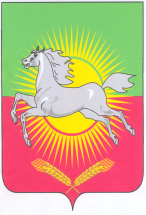                                                                                   КАРАР                                                                            РЕШЕНИЕ                                                              Об утверждении перечня имущества В соответствии с Федеральным законом от 06 октября 2003года №131-ФЗ «Об общих принципах организации местного самоуправления в Российской Федерации  Совет Чулпановского сельского поселения решил:1.Утвердить прилагаемый перечень объектов газоснабжения, находящихся в собственности муниципального образования «Чулпановское сельское поселение» Нурлатского муниципального района Республики Татарстан, предполагаемых к передаче в государственную собственность Республики Татарстан.2. Исполнительному комитету Чулпановского сельского поселения Нурлатского муниципального района Республики Татарстан обеспечить передачу данного имущества.Глава Чулпановского                                                                          И.С.Шайхуллин сельского поселения                                                                                          СОВЕТ                                                   ЧУЛПАНОВСКОГО СЕЛЬСКОГО ПОСЕЛЕНИЯ                                                   НУРЛАТСКОГО МУНИЦИПАЛЬНОГО РАЙОНА                                                             РЕСПУБЛИКИ ТАТАРСТАН№15 от 20.03.2018г                                                                                                       Министру земельных и                                                                                                                            имущественных отношений                                                                                                               Республики Татарстан                                                                                                        А.К.Хамаеву                                                     Уважаемый Азат Киямович!Чулпановским сельским поселением   Нурлатского муниципального района Республики Татарстанпроведена работа по признанию права муниципальной собственности на бесхозные объекты газоснабжения. В целях безопасной эксплуатации объектов газоснабжения, находящихся на территории Чулпановского сельского поселения Нурлатского муниципального района Республики Татарстан, прошу Вас рассмотреть вопрос и принять решение о принятии в собственность Республики Татарстан муниципального имущества, находящегося в собственности муниципального образования Чулпановского сельского поселения Нурлатского муниципального района Республики Татарстан .Решение представительного органа местного самоуправления имеется.Приложение: 2 л.в 1 экз.Глава Чулпановского                                                                          И.С.Шайхуллин сельского поселения          Андерзянова Ф.Р8(84345)3-82-80